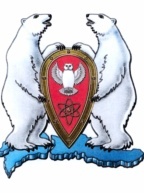 АДМИНИСТРАЦИЯ МУНИЦИПАЛЬНОГО ОБРАЗОВАНИЯГОРОДСКОЙ ОКРУГ  "НОВАЯ ЗЕМЛЯ"ПОСТАНОВЛЕНИЕ« 27 » октября 2020 г.  № 25г. Архангельск-55Об утверждении отчета об исполнении местного бюджета МО ГО «Новая Земля» за III квартал 2020 года	В соответствии с Бюджетным кодексом Российской Федерации, Уставом городского округа Архангельской области «Новая Земля», Положением о бюджетном процессе в муниципальном образовании городской округ «Новая Земля»,п о с т а н о в л я ю:	1. Утвердить отчет об исполнении местного бюджета МО ГО «Новая Земля» за III квартал 2020 года по доходам в сумме 72 514.1 тысяч рублей  и по расходам в сумме 79 032.6 тысяч рублей, с превышением расходов над доходами (дефицит бюджета) 6 518.6 тысяч рублей в соответствии с бюджетной классификацией  Российской Федерации со следующими показателями:	по доходам местного бюджета за III квартал 2020 года согласно приложению 1 к настоящему Постановлению;	по расходам местного бюджета за III  квартал 2020 года согласно приложению 2 к настоящему Постановлению;	по источникам финансирования дефицита местного бюджета за III квартал 2020 года бюджетов согласно приложению 3 к настоящему Постановлению;	2. Направить отчет об исполнении местного бюджета МО ГО «Новая Земля» за III квартал 2020 года в Совет депутатов муниципального образования ГО «Новая Земля» и контрольно-ревизионную комиссию МО ГО «Новая Земля».	3.   Опубликовать настоящее постановление в газете «Новоземельские вести» и на официальном сайте муниципального образования городской округ «Новая Земля». 		4.   Контроль за исполнением данного постановления оставляю за собой.И.о. главы муниципального образования                                            И.В. Шевченко